(Ф 21.01 – 03)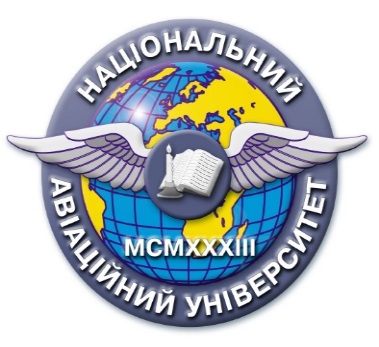 Силабус навчальної дисципліни«ТЕОРІЯ ДОКАЗІВ»Освітньо-професійної програми «Правоохоронна діяльність»  Галузь знань:  26    «Цивільна безпека»  Спеціальність: 262   «Правоохоронна діяльність»Силабус навчальної дисципліни«ТЕОРІЯ ДОКАЗІВ»Освітньо-професійної програми «Правоохоронна діяльність»  Галузь знань:  26    «Цивільна безпека»  Спеціальність: 262   «Правоохоронна діяльність»Рівень вищої освітиПерший (бакалаврський) Перший (бакалаврський) Статус дисципліниНавчальна дисципліна  обов’язкового компонента ОПНавчальна дисципліна  обов’язкового компонента ОПКурс4 (четвертий)4 (четвертий)СеместрОсіннійОсіннійОбсяг дисципліни, кредити ЄКТС/години3,5 кредитів / 105 годин3,5 кредитів / 105 годинМова викладанняукраїнськаукраїнськаЩо буде вивчатися (предмет вивчення)Теоретичні та практичні аспекти процесу доказування у кримінальному провадженні. Можливості удосконалення процесуального законодавства та практики його застосування.Теоретичні та практичні аспекти процесу доказування у кримінальному провадженні. Можливості удосконалення процесуального законодавства та практики його застосування.Чому це цікаво/треба вивчати (мета)Досягнення бажаного майбутнього результату наукової діяльності по виявленню актуальних проблем процесу доказування, в процесі оцінки, збирання та перевірки доказів, вироблення практичних рекомендацій, положень та висновків по об’єктивному, всебічному та повному дослідження кримінальної справи за допомогою дослідження процесуальних джерел.Досягнення бажаного майбутнього результату наукової діяльності по виявленню актуальних проблем процесу доказування, в процесі оцінки, збирання та перевірки доказів, вироблення практичних рекомендацій, положень та висновків по об’єктивному, всебічному та повному дослідження кримінальної справи за допомогою дослідження процесуальних джерел.Чому можна навчитися (результати навчання)Під час вивчення навчальної дисципліни «Кримінальне процесуальне право України» студенти повинні вміти: - Виокремлювати юридично значущі факти і формувати обґрунтовані правові висновки.- Знати і розуміти сучасні правові доктрини, цінності та принципи функціонування національної правової системи.- Знати і розуміти відповідні вимоги законодавства, грамотно оформлювати процесуальні документи, що використовуються під час провадження у справах про адміністративні правопорушення, здійснювати превентивні та примусові поліцейські заходи, а також кваліфікацію адміністративних та кримінальних правопорушень.  - Використовувати основні методи та засоби забезпечення правопорядку в державі, дотримуватись прав і свобод людини і громадянина, попередження та припинення нелегальної (незаконної) міграції та інших загроз національної безпеки держави (кібербезпеку, економічну та інформаційну безпеку, тощо).Під час вивчення навчальної дисципліни «Кримінальне процесуальне право України» студенти повинні вміти: - Виокремлювати юридично значущі факти і формувати обґрунтовані правові висновки.- Знати і розуміти сучасні правові доктрини, цінності та принципи функціонування національної правової системи.- Знати і розуміти відповідні вимоги законодавства, грамотно оформлювати процесуальні документи, що використовуються під час провадження у справах про адміністративні правопорушення, здійснювати превентивні та примусові поліцейські заходи, а також кваліфікацію адміністративних та кримінальних правопорушень.  - Використовувати основні методи та засоби забезпечення правопорядку в державі, дотримуватись прав і свобод людини і громадянина, попередження та припинення нелегальної (незаконної) міграції та інших загроз національної безпеки держави (кібербезпеку, економічну та інформаційну безпеку, тощо).Як можна користуватися набутими знаннями і уміннями (компетентності)У результаті вивчення навчальної дисципліни студент повинен набути наступні компетентності:- Здатність вирішувати складні спеціалізовані задачі та практичні проблеми у сфері правоохоронної діяльності або у процесі навчання, що передбачає застосування певних теорій та методів правоохоронної діяльності і характеризується комплексністю та невизначеністю умов.- Здатність застосовувати знання у практичних ситуаціях.- Знання та розуміння предметної області та розуміння професійної діяльності.- Здатність спілкуватися державною мовою як усно, так і письмово.- Здатність використовувати інформаційні та комунікаційні технології.- Здатність приймати обґрунтовані рішення.- Здатність професійно оперувати категоріально-понятійним апаратом права і правоохоронної діяльності.- Здатність до критичного та системного аналізу правових явищ і застосування набутих знань та навичок у професійній діяльності.- Здатність самостійно збирати та критично опрацьовувати, аналізувати та узагальнювати правову інформацію з різних джерел.- Здатність аналізувати та систематизувати одержані результати, формулювати аргументовані висновки та рекомендації.- Здатність забезпечувати законність та правопорядок, безпеку особистості та суспільства, протидіяти нелегальній (незаконній) міграції, тероризму та торгівлі людьми.У результаті вивчення навчальної дисципліни студент повинен набути наступні компетентності:- Здатність вирішувати складні спеціалізовані задачі та практичні проблеми у сфері правоохоронної діяльності або у процесі навчання, що передбачає застосування певних теорій та методів правоохоронної діяльності і характеризується комплексністю та невизначеністю умов.- Здатність застосовувати знання у практичних ситуаціях.- Знання та розуміння предметної області та розуміння професійної діяльності.- Здатність спілкуватися державною мовою як усно, так і письмово.- Здатність використовувати інформаційні та комунікаційні технології.- Здатність приймати обґрунтовані рішення.- Здатність професійно оперувати категоріально-понятійним апаратом права і правоохоронної діяльності.- Здатність до критичного та системного аналізу правових явищ і застосування набутих знань та навичок у професійній діяльності.- Здатність самостійно збирати та критично опрацьовувати, аналізувати та узагальнювати правову інформацію з різних джерел.- Здатність аналізувати та систематизувати одержані результати, формулювати аргументовані висновки та рекомендації.- Здатність забезпечувати законність та правопорядок, безпеку особистості та суспільства, протидіяти нелегальній (незаконній) міграції, тероризму та торгівлі людьми.Навчальна логістикаЗміст дисципліни: 1. Теоретичні та практичні аспекти процесу доказування у кримінальному провадженні:1.1. Загальні положення теорії доказів та доказового права.1.2. Поняття та класифікація доказів у кримінальному процесі.1.3. Визнання доказів недопустимими у кримінальному провадженні.1.4. Поняття, предмет і межі доказування.1.5. Процес доказування та його елементи. 1.6. Суб'єкти доказування та їх правовий статус.1.7. Теоретичні та практичні аспекти процесуальних джерел доказів.1.8. Слідчі (розшукові)  дії в кримінальному процесуальному доказуванні.Види занять: лекції, практичні заняттяМетоди навчання: навчальна дискусія, ноозасоби, креативні технології, інноваційні методики, дидактичні матеріали.Форми навчання: очна,  дистанційнаЗміст дисципліни: 1. Теоретичні та практичні аспекти процесу доказування у кримінальному провадженні:1.1. Загальні положення теорії доказів та доказового права.1.2. Поняття та класифікація доказів у кримінальному процесі.1.3. Визнання доказів недопустимими у кримінальному провадженні.1.4. Поняття, предмет і межі доказування.1.5. Процес доказування та його елементи. 1.6. Суб'єкти доказування та їх правовий статус.1.7. Теоретичні та практичні аспекти процесуальних джерел доказів.1.8. Слідчі (розшукові)  дії в кримінальному процесуальному доказуванні.Види занять: лекції, практичні заняттяМетоди навчання: навчальна дискусія, ноозасоби, креативні технології, інноваційні методики, дидактичні матеріали.Форми навчання: очна,  дистанційнаПререквізитиКримінальне процесуальне право України, Кримінальне право України.Кримінальне процесуальне право України, Кримінальне право України.Пореквізити--Інформаційне забезпеченняз репозитарію та фонду НТБ НАУНавчальна та наукова література:1. Теорія доказів в кримінальному провадженні: конспект лекцій / Ю.О. Ланцедова – Тернопіль: Осадца Ю.В. – 156 с.2. Теорія доказів: підручник для слухачів магістратури юридичних вузів / Антонов К.В., Сачко О.В., Тертишник В.М., Уваров В.Г./За заг. ред. д.ю.н, профе-сора В.М. Тертишника. – К.: Алерта, 2015. – 294 с.3. Визнання доказів недопустимими у кримінальному провадженні: мо-нографія / А.В. Панова. – Харків : Право, 2017. – 256 с.Навчальна та наукова література:1. Теорія доказів в кримінальному провадженні: конспект лекцій / Ю.О. Ланцедова – Тернопіль: Осадца Ю.В. – 156 с.2. Теорія доказів: підручник для слухачів магістратури юридичних вузів / Антонов К.В., Сачко О.В., Тертишник В.М., Уваров В.Г./За заг. ред. д.ю.н, профе-сора В.М. Тертишника. – К.: Алерта, 2015. – 294 с.3. Визнання доказів недопустимими у кримінальному провадженні: мо-нографія / А.В. Панова. – Харків : Право, 2017. – 256 с.Локація та матеріально-технічне забезпеченняАудиторія практичного навчанняАудиторія практичного навчанняСеместровий контроль, екзаменаційна методикаЕкзаменЕкзаменКафедракримінального права і процесукримінального права і процесуФакультетюридичний юридичний Викладач(і)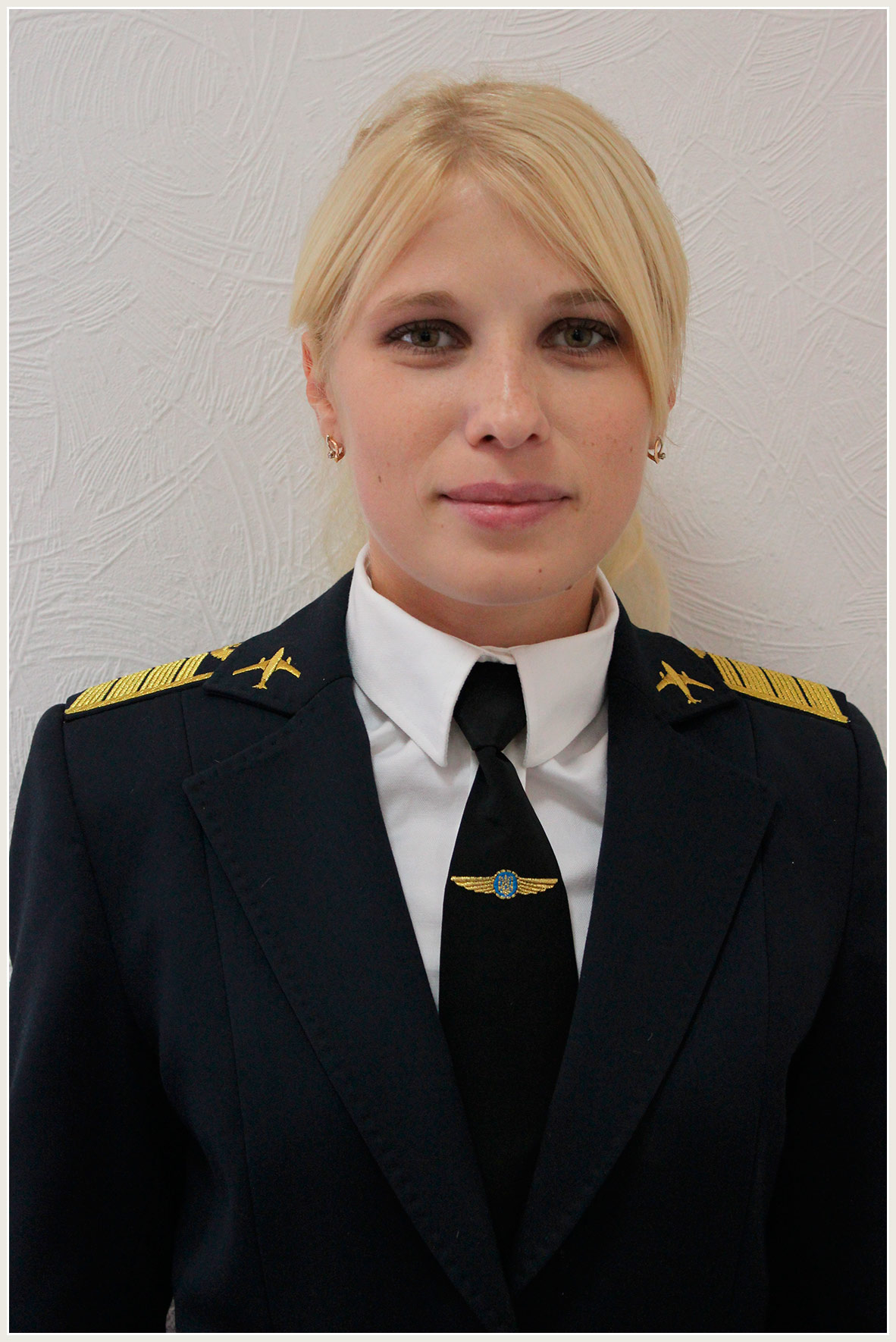 ПІБ викладача ЛАНЦЕДОВА ЮЛІЯ ОЛЕКСАНДРІВНАПосада: доцент кафедри кримінального права і процесуНауковий  ступінь: кандидат юридичних наукВчене звання: доцентПрофайл викладача: http://www.law.nau.edu.ua/uk/caphedras/chair2/1012-lantsedova-yuliya-oleksandrivnaТел.: 044 406 70 15E-mail: yuliia.lantsedova@npp.nau.edu.uaРобоче місце: 1-448Оригінальність навчальної дисципліниАвторський курсАвторський курсЛінк на дисциплінуВ розробціВ розробці